Сумська міська радаVІІ СКЛИКАННЯ               СЕСІЯРІШЕННЯвід                       2020 року №       -МРм. СумиРозглянувши звернення громадянина від 03.04.2020 № І-1048/03.02.01-01, надані документи, відповідно до протоколу засідання постійної комісії з питань архітектури, містобудування, регулювання земельних відносин, природокористування та екології Сумської міської ради від 14.05.2020 № 191, статей 12, 20, 39, 40, 42, 79-1, 92, 118, 121, 122, 123 Земельного кодексу України, враховуючи Рішення Конституційного Суду України від 16 квітня 2009 року № 7-рп/2009, керуючись пунктом 34 частини першої статті 26 Закону України «Про місцеве самоврядування в Україні», Сумська міська рада ВИРІШИЛА:1. Відмовити Ілляшенку Костянтину Вікторовичу у наданні дозволу на розроблення технічної документації із землеустрою щодо встановлення (відновлення) меж земельної ділянки в натурі (на місцевості) з кадастровим номером 5910136300:06:019:0105 як співвласнику багатоквартирного будинку      № 5ж по вул. 1-й Замостянській у зв’язку з:- невідповідністю цільового призначення сформованої земельної ділянки цільовому призначенню зазначеному у зверненні;- неможливістю зміни цільового призначення земельної ділянки на підставі технічної документації із землеустрою щодо встановлення (відновлення) меж земельної ділянки в натурі (на місцевості);- невідповідністю цільового призначення земельної ділянки, зазначеного у зверненні, вимогам містобудівної документації, а саме: Генеральному плану міста Суми, затвердженому рішенням Сумської міської ради від 16.10.2002                     № 139-МР (зі змінами від 19.12.2012 № 1943-МР), згідно з яким земельна ділянка знаходиться в зоні садибної житлової забудови.2. Відмовити Ілляшенку Костянтину Вікторовичу у передачі в постійне користування земельної ділянки з кадастровим номером 5910136300:06:019:0105 у зв’язку з тим, що рішенням Сумської міської ради від 21.12.2017 № 2904-МР «Про надання земельних ділянок у власність учасникам АТО» дана земельна ділянка передана у власність іншому громадянину.3. Відмовити Ілляшенку Костянтину Вікторовичу в передачі у власність земельної ділянки з кадастровим номером 5910136300:06:019:0105 у зв’язку з відсутністю в переліку до статті 121 Земельного кодексу України співвласників багатоквартирних будинків та відповідного цільового призначення, зазначеного у зверненні. Сумський міський голова                                                                     О.М. ЛисенкоВиконавець: Клименко Ю.М.Ініціатор розгляду питання - постійна комісія з питань архітектури, містобудування, регулювання земельних відносин, природокористування та екології Сумської міської радиПроєкт рішення підготовлено департаментом забезпечення ресурсних платежів Сумської міської радиДоповідач – департамент забезпечення ресурсних платежів Сумської міської ради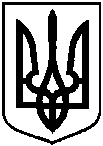 Проєктоприлюднено«__»_________2020 р.Про відмову Ілляшенку Костянтину Вікторовичу у наданні дозволу на розроблення технічної документації із землеустрою щодо встановлення (відновлення) меж земельної ділянки в натурі (на місцевості) та передачі у власність, постійне користування земельної ділянки з кадастровим номером 5910136300:06:019:0105 